                                     MEMORIU DE PREZENTARE                 (Conform Anexei nr. 5E din Legea nr. 292/10,12.2018)          Instalație electrică de utilizare necesară pentru AEE OS în soluție           definitivă hotel restaurant D+P+2E+M Bărbulescu Vasile AndreiCuprinsI. Denumirea proiectuluiII. Titular- numele- adresa poștală- numărul de telefon, de fax și adresa de e-mail, adresa paginii de internet;- numele persoanelor de contac director/manager/administrator responsabil pentru protecția mediuluiIII. Descrierea caracteristicilor fizice ale întregului proiectIV. Descrierea lucrărilor de demolare necesareV. Descrierea amplasării proiectuluiVI. Descrierea tuturor efectelor semnificative posibile asupra mediului ale proiectului, în limita informațiilor disponibile:A. Surse de poluanți și instalații pentru reținerea, evacuarea și dispersia poluanților în mediua) protecția calității apelorb) protecția aeruluic) protecția împotriva zgomotului și vibrațiilord) protecția împotriva radiațiilore) protecția solului și a subsoluluif) protecția ecosistemelor terestre și acvaticeg) protecția așezărilor umane și a altor obiective de interes publich) prevenirea și gestionarea deșeurilor generate pe amplasament în timpul realizării proiectului/în timpul exploatării, inclusiv eliminareai) gospodărirea substanțelor și preparatelor chimice periculoase:B. Utilizarea resurselor naturale, în special a solului, a terenurilor, a apei și a biodiversității.VII. Descrierea aspectelor de mediu susceptibile a fi afectate în mod semnificativ de proiect:VIII. Prevederi pentru monitorizarea mediului IX. Legătura cu alte acte normative și / sau planuri / programe / strategii / documente de planificareX. Lucrări necesare organizării de șantierXI. Lucrări de refacere a amplasamentului la finalizarea investiției, în caz de accidente și/sau la încetarea activității, în măsura în care aceste informații sunt disponibileXII. Anexe - piese desenateXIII. Pentru proiectele care intră sub incidența prevederilor art. 28 din Ordonanța de urgență a Guvernului nr. 57/2007 privind regimul ariilor naturale protejate, conservarea habitatelor naturale, a florei și faunei sălbatice, aprobată cu modificări și completări prin Legea nr. 49/2011, cu modificările și completările ulterioare, memoriul va fi completat cu următoarele:a) descrierea succintă a proiectului și distanța față de aria naturală protejată de interes comunitar, precum și coordonatele geografice (Stereo 70) ale amplasamentului proiectului b) numele și codul ariei naturale protejate de interes comunitarc) prezența și efectivele/suprafețele acoperite de specii și habitate de interes comunitar în zona proiectuluid) se va preciza dacă proiectul propus nu are legătură directă cu sau nu este necesar pentru managementul conservării ariei naturale protejate de interes comunitar;e) se va estima impactul potențial al proiectului asupra speciilor și habitatelor din aria naturală protejată de interes comunitarf) alte informații prevăzute în legislația în vigoareI. Denumirea proiectuluiInstalație electrică de utilizare necesară pentru AEE OS în soluție  definitivă hotel restaurant D+P+2E+M Bărbulescu Vasile Andrei.II. Titular- numele - Bărbulescu Vasile Andrei.- adresa poștală – Orașul Pucioasa, strada CVA Bela, nr. 148.- numărul de telefon – 0722376757.- numele persoanelor de contact – Bărbulescu Vasile - numărul de telefon – 0722313517.III. Descrierea caracteristicilor fizice ale întregului proiectLucrările necesare pentru instalația electrică de utilizare hotel restaurant D+P+2E+M Bărbulescu Vasile Andrei sunt următoarele:- Lucrări pentru realizarea instalației de racordare – LEC jt cu cablu tip ACYAbY3X240+120mmp în lungime de 5 m, din CD1-4 a PTA 4116 Păstrăvărie Padina.- BMPT 400A echipat cu TC 400/5A(3 buc.) și conform ST 4/2014, montat pe stâlpul PTA 4116 Păstrăvărie Padina.- Racordare borna pp a BMPT 400A la priza de pământ a PTA.- Lucrări de întărire determinate de necesutatea asigurării condițiilor tehnice în vederea consumului puterii aprobate – amplificare trafo la PTA 4116 Păstrăvărie Padina – de la 63 kVa la 250 kVa și lucările aferente.- Lucrări de întărire pentru crearea condițiilor tehnice necesare racordării mai multor locuri de consum și de producere – punctul de măsurare este stabilit la nivelul de 4 kV pe stâlp PTA, măsurarea energiei electrice se realizează prin contor electric trifazat 5A, în montaj semidirect cu TC 400/5A(3 buc.) în BMPT 400A.Justificarea necesității proiectului – Lucrările propuse prin proiect se justifică prin necesitatea alimentării cu energie electrică a hotelului restaurant D+P+2E+M Bărbulescu Vasile Andrei.Perioada de implementare propusă – este de 30 zile de la obținerea tuturor aprobărilor necesare.IV. Descrierea lucrărilor de demolare necesareNu este cazul – nu se execută lucrări de demolare.V. Descrierea amplasării proiectuluiAmplasarea proiectului „Instalație electrică de utilizare necesară pentru AEE OS în soluție  definitivă hotel restaurant D+P+2E+M Bărbulescu Vasile Andrei” este în intravilanul Comunei Moroeni, satul Dobrești, strada Orzea, nr. 5, punct Păstrăvărie, în zona destinată conform Planului Urbanistic Zonal aprobat, pentru – hoteluri, minihoteluri, vile, cabane turistice, pensiuni turistice urbane, cu regim de înălțime P-P+2.Folosința actuală a suprafeței terenului de 260 mp este curți construcții și drum. Natura proprietății - domeniul public 138 m și domeniu privat 1341 m, conform nr. Cadastral 72792, 73227.Comuna Moroeni se află în extremitatea nordică a județului, cuprinzând zona montană înaltă, inclusiv o bună parte din Parcul Natural Bucegi din Munții Bucegi. - Coordonate geografice - Din punct de vedere al încadrării geografice teritoriul administrativ al Comunei Moroeni se situează între următoarele coordonate geografice: 45°18′10″ latitudine nordică și 25°25′29″ longitudine estică.Suprafața de 260 mp - Inventarul coordonate Stereo 70:Vecinătățile conform planului de încadrare în zonă sunt:- La Nord                - Ocolul  Silvic Pucioasa;- La Vest                 - Teren nr. cod cadastral 73222;- La Sud                  - Teren nr. cod cadastral 71003;- La Vest                 - Drum exploatare nr. cod cadastral 71610.VI. Descrierea tuturor efectelor semnificative posibile asupra mediului ale proiectului, în limita informațiilor disponibileRealizarea proiectului „Instalație electrică de utilizare necesară pentru AEE OS în soluție  definitivă hotel restaurant D+P+2E+M Bărbulescu Vasile Andrei” nu va produce efecte semnificative asupra mediului.A. Surse de poluanți și instalații pentru reținerea, evacuarea și dispersia poluanților în mediua) Protecția calității apelor - lucrările propuse nu vor fi surse de poluanți pentru factorul de mediu  apa. Nu se folosește apa nefiind necesare dotări privind - stațiile și instalațiile de epurare sau de preepurare a apelor uzate.b) Protecția aerului - lucrările propuse nu vor fi surse de poluanți aer, inclusiv surse de mirosuri. Nu sunt necesare - instalații pentru reținerea și dispersia poluanților în atmosferă.c) Protecția împotriva zgomotului și vibrațiilor - Nivelul zgomotului - Limitele maxim admisibile pe baza cărora se apreciază starea mediului din punct de vedere acustic în zona unui obiectiv generator de zgomot sunt precizate în Standard SR 10009 - 2017 Acustică. Limite admisibile ale nivelului de zgomot din mediul ambiant, la limita unei incinte industriale, valoarea maximă de 65 dB(A), iar ceea ce privește amplasarea clădirilor de locuit, aceasta se va face în așa fel încât să nu depășească valoarea maximă de 50 dB(A) pentru nivelul de zgomot exterior clădirii, măsurat la 2 m în fațada acesteia. În timpul executării lucrărilor propuse nu  se va depăși valoarea maximă de 65 dB(A).Nu sunt necesare amenajări  și dotări pentru protecția împotriva zgomotului și vibrațiilor.d) Protecția împotriva radiațiilor -  Nu sunt surse de radiații. Nu sunt necesare amenajări și dotări pentru protecția împotriva radiațiilor.e) Protecția solului și a subsolului - În etapa de realizare a lucrărilor sursele de poluanţi pentru sol, subsol şi ape freatice pot fi reprezentate de eventualele scurgeri accidentale de combustibil şi/sau substanţe chimice folosite la utilajele şi vehiculele prezente pe şantier. Nu sunt necesare lucrări și dotări pentru protecția solului și a subsolului.f) Protecția ecosistemelor terestre și acvatice – Suprafața pe care se vor desfășura lucrările pentru instalația electrică de utilizare necesară pentru AEE OS în soluție  definitivă hotel restaurant D+P+2E+M Bărbulescu Vasile Andrei este amplasată în în interiorul Ariei naturale protejate ROSCI0013 Bucegi.Parcul Natural Bucegi (sectorul dâmboviţean),  situat în zona centrală şi sudică a Munţilor Bucegi şi 9 rezervaţii naturale, constituite în fond forestier, se află pe teritoriul administrativ al Comunei Moroeni.                                 Sursa: Agenţia pentru Protecţia Mediului DâmboviţaNu sunt areale sensibile ce pot fi afectate de proiect, nefiind necesare lucrări, dotări și măsuri pentru protecția biodiversității, monumentelor naturii și ariilor protejate.g) Protecția așezărilor umane și a altor obiective de interes public – Pentru lucrările propuse pentru alimentarea cu energie electrică a hotelului restaurant D+P+2E+M Bărbulescu Vasile Andrei, constructorul va respecta curăţenia și normele privind protecţia și igiena muncii în construcţii.În zona poienilor Peștera-Padina, situate la 3 km una de alta, se prevede a se dezvolta o entitate administrativă cu statut de Stațiune turistică de nivel local, cu toate funcțiunile necesare. Prin crearea şi omologarea Staţiunii turistice Padina-Peştera, se va da un impuls vital și binemeritat dezvoltării şi diversificării turismului dâmbovițean, crescând atractivitatea zonei. Principala problemă care se pune în condițiile de azi, când exigențele Dezvoltării Durabile impun cu precădere respectarea standardelor și normelor de protecția mediului, este ca toate amenajările, construcțiile și dezvoltările să respecte mediul natural existent, mai ales cel situat într-o zonă cu o sensibilitate deosebită, cum este cea a Parcului Natural Bucegi, în care se va edifica.h) Prevenirea și gestionarea deșeurilor generate pe amplasament în timpul realizării proiectului/în timpul exploatării, inclusiv eliminarea - În timpul execuţiei lucrărilor pot rezulta deşeuri de hîrtie, material plastic, metale, lavete, electrozi uzați, etc., în cantităţi mici, fiind recuperate și eliminate de către constructorul lucrărilor.i) gospodărirea substanțelor și preparatelor chimice periculoase - Nu este cazul, la execuția lucrărilor nu sunt folosite substanțe și preparate chimice periculoase.B. Utilizarea resurselor naturale, în special a solului, a terenurilor, a apei și a biodiversitățiiLa execuția lucrărilor nu sunt folosite resurse naturale, în special a solului, a terenurilor, a apei și a biodiversitățiiVII. Descrierea aspectelor de mediu susceptibile a fi afectate în mod semnificativ de proiectLucrările propuse pentru alimentarea cu energie electrică a hotelului restaurant D+P+2E+M Bărbulescu Vasile Andrei, sunt de mică amploare, nu vor afecta semnificativ factorii și aspectele de mediu din zonă.VIII. Prevederi pentru monitorizarea mediului Nu este cazul – nu sunt necesare dotări şi măsuri pentru controlul emisiilor de poluanţi în mediu.IX. Legătura cu alte acte normative și / sau planuri / programe / strategii / documente de planificareProiectul „Instalație electrică de utilizare necesară pentru AEE OS în soluție  definitivă hotel restaurant D+P+2E+M Bărbulescu Vasile Andrei” nu are legătură cu alte acte normative și / sau planuri / programe / strategii / documente de planificare.- Justificarea încadrării proiectului, în prevederile altor acte normative naționale care transpun legislația Uniunii Europene – proiectul propus intră sub incidența articolului nr. 28 din Ordonanța de urgență a Guvernului nr. 57/2007 privind regimul ariilor naturale protejate, conservarea habitatelor naturale, a florei și faunei sălbatice, aprobată cu modificări și completări prin Legea nr. 49/2011, cu modificările și completările ulterioare, fiind amplasat  în interiorul Ariei naturale protejate ROSCI0013 Bucegi.X. Lucrări necesare organizării de șantierLucrările propuse pentru alimentarea cu energie electrică a hotelului restaurant D+P+2E+M Bărbulescu Vasile Andrei, fiind de mică amploare nu necesită lucrări specific organizării de șantier.XI. Lucrări de refacere a amplasamentului la finalizarea investiției, în caz de accidente și/sau la încetarea activității, în măsura în care aceste informații sunt disponibileLa finalizarea lucrărilor propuse, constructorul va aduce suprafa,a amplasamentului la starea inițială.XII. Anexe - piese desenate- Plan de încadrare în zonă, scara 1:100000.- Plan de amplasament și delimitare, scara 1:1000.- Plan de situație, scara 1:500.XIII. Pentru proiectele care intră sub incidența prevederilor art. 28 din Ordonanța de urgență a Guvernului nr. 57/2007 privind regimul ariilor naturale protejate, conservarea habitatelor naturale, a florei și faunei sălbatice, aprobată cu modificări și completări prin Legea nr. 49/2011, cu modificările și completările ulterioare, memoriul va fi completat cu următoarele:a) Descrierea succintă a proiectului și distanța față de aria naturală protejată de interes comunitar, precum și coordonatele geografice (Stereo 70) ale amplasamentului proiectuluiLucrările necesare pentru instalația electrică de utilizare hotel restaurant D+P+2E+M Bărbulescu Vasile Andrei sunt următoarele:- Lucrări pentru realizarea instalației de racordare – LEC jt cu cablu tip ACYAbY3X240+120mmp în lungime de 5 m, din CD1-4 a PTA 4116 Păstrăvărie Padina.- BMPT 400A echipat cu TC 400/5A(3 buc.) și conform ST 4/2014, montat pe stâlpul PTA 4116 Păstrăvărie Padina.- Racordare borna pp a BMPT 400A la priza de pământ a PTA.- Lucrări de întărire determinate de necesutatea asigurării condițiilor tehnice în vederea consumului puterii aprobate – amplificare trafo la PTA 4116 Păstrăvărie Padina – de la 63 kVa la 250 kVa și lucările aferente.- Lucrări de întărire pentru crearea condițiilor tehnice necesare racordării mai multor locuri de consum și de producere – punctul de măsurare este stabilit la nivelul de 4 kV pe stâlp PTA, măsurarea energiei electrice se realizează prin contor electric trifazat 5A, în montaj semidirect cu TC 400/5A(3 buc.) în BMPT 400A.Amplasarea proiectului este în intravilanul Comunei Moroeni, satul Dobrești, strada Orzea, nr. 5, punct Păstrăvărie, în zona destinată conform Planului Urbanistic Zonal aprobat, pentru – hoteluri, minihoteluri, vile, cabane turistice, pensiuni turistice urbane, cu regim de înălțime P-P+2.Folosința actuală a suprafeței terenului de 260 mp este curți construcții și drum. Natura proprietății - domeniul public 138 m și domeniu privat 1341 m, conform nr. Cadastral 72792, 73227.Comuna Moroeni se află în extremitatea nordică a județului, cuprinzând zona montană înaltă, inclusiv o bună parte din Parcul Natural Bucegi din Munții Bucegi. - Coordonate geografice - Din punct de vedere al încadrării geografice teritoriul administrativ al Comunei Moroeni se situează între următoarele coordonate geografice: 45°18′10″ latitudine nordică și 25°25′29″ longitudine estică.Suprafața de 260 mp - Inventarul coordonate Stereo 70:Vecinătățile conform planului de încadrare în zonă sunt:- La Nord                - Ocolul  Silvic Pucioasa;- La Vest                 - Teren nr. cod cadastral 73222;- La Sud                  - Teren nr. cod cadastral 71003;- La Vest                 - Drum exploatare nr. cod cadastral 71610.Proiectul este amplasat în interiorul Ariei naturale protejate ROSCI0013 Bucegi.b) Numele și codul ariei naturale protejate de interes comunitarAria naturală protejată ROSCI0013 Bucegi.c) Prezența și efectivele/suprafețele acoperite de specii și habitate de interes comunitar în zona proiectului                      FORMULARUL STANDARD NATURA 20001. IDENTIFICAREA SITULUI 1.1 Tip B.1.2 Codul situluiROSCI0013.1.3 Data completrii 200612.1.4 Data actualizrii 2011011. 1.6 Responsabili - Grupul de lucru Natura 2000.1.7 NUMELE SITULUI : Bucegi.1.8 Datele indicării și desemnării/clasificării sitului: Data propunerii ca sit SCI 200706.Data confirmării ca sit SCI 200812.Data confirmării ca sit SPA: -Data desemnării ca sit SAC -2. LOCALIZAREA SITULUI2.1. Coordonatele sitului: Latitudine - N 45º 22' 52'', Longitudine - E 25º 30' 40''. 2.2. Suprafața sitului (ha) 38.787.2.3. Lungimea sitului (km)     -     .2.4. Altitudine (m) Minimă 655, Maximă 2514, Mededie 1452.2.5 Regiunile administrativeNUTS                 %           Numele județului RO072               23                Brașov.              RO036               34               Prahova. RO033               43               Dâmbovița.2.6. Regiunea biogeographică: Alpină(X), Continentală, Panonică, Pontică  Stepică.3.1. Tipuri de habitate prezente în sit și evaluarea sitului în ceea ce le privește 3.2.c. Specii de mamifere enumerate în anexa II a Directivei Consiliului 92/43/CEE 3.2.d. Specii de amfibieni i reptile enumerate în anexa II a Directivei Consiliului 92/43/CEE3.2.e. Specii de peti enumerate în anexa II a Directivei Consiliului 92/43/CEE3.2.f. Specii de nevertebrate enumerate în anexa II a Directivei Consiliului 92/43/CEE3.2.g. Specii de plante enumerate în anexa II a Directivei Consiliului 92/43/CEE 3.3. Alte specii importante de flori și faună4. DESCRIEREA SITULUI4.1. Caracteristici generale ale situluiCod        %         CLC                      Clase de habitateN08        5          322                        Tufiuri, tufriuri.N09       18         321                        Pajiti naturale, stepe.N16        6          311                        Păduri de foioaseN17      33          312                        Păduri de conifereN19      36          313                        Păduri de amestecN26        2          324                        Habitate de păduri (păduri în tranziie) Alte caracteristici ale sitului:In teritoriul Judetului Brașov din Parcul Natural Bucegi este inclusă aria protejată Abruptul Bucșoiu, Mălăiești, Gaura care figurează în L5/2000 cu o suprafata de 1634,00 ha. Zona protejată se remarcă printr-o deosebita bogatie a capitalului natural, regasindu-se cca 3037 specii de flora, de la alge la cormofite si cca 3500 sp de fauna. Pe langa speciile protejate sau endemice, aici se regasesc si sp de vegetatie relicta glaciara. Parcul Natural Bucegi figurează în Legea nr. 5/2000 cu o suprafață de 32.662 ha, fiind situat pe teritoriul Județelor Dâmbovița, Prahova și Brașov. Suprafața Parcului Natural Bucegi-sectorul dâmboviean, conform noilor amenajamente, este de 16.387 ha. Se caracterizează prin marea diversitate biologică, geologică, geomorfologică carstul ce prezintă o importanțădeosebită prin frumusețea peisajului și prin interesul științific (Peștera Ialomiței, Peștera Rătei, Cheile Zănoagei, Cheile Urșilor, Cheile Orzei, Cheile Tătarului, clăile din Lespezi, Canionul Horoabei, lapiezuri, doline, etc.).Din punct de vedere geologic cuprinde două entități structurale majore:pânza getică a Carpaților Meridionali spre vest și zona flișului Carpaților Orientali la est. Zona de contact a celor două structuri este ascuns sub aria de dezvoltare a conglomeratelor de Bucegi medii și superioare.Pe conglomerat, datorită eroziunii diferențiate, au luat naștere forme bizare, cum ar fi Babele și Sfinxul, pentru ca la capetele de strat să existe numeroase brâne.În masivul Bucegi sunt cunoscute până în prezent 34 de peșteri în bazinul Prahova și bazinul Ialomiței superioare, dintre care două sunt remarcabile: Peștera Ialomiței și Peștera Rătei.Relieful divers, structura geologică altitudinea de peste 2500 m au permis instalarea unei flore bogate și variate, cuprinzând toate grupele mari de plante: 3037 specii, de la alge la cormofite. Din punctul de vedere al vegetației sunt semnalate 78 de asociații cu 25 subasociații, dintre care menționăm: Poa alpinae-Alyssetum repentis, Oxytropido carpaticae-Elynetum festucetosum bucegensis.Fauna este diversificată în 3500 specii de animale. Parcul Natural Bucegi este localizat în regiunea biogeografică alpină, ecoregiunea Carpaților Meridionali, domeniul deluros-muntos în care se manifestă zonalitatea altitudinala a vegetatiei astfel: etajul nemoral al pădurilor de foioase, etajul boreal al pădurilor de molid, etajul subalpin al raristilor de arbori si tufarisurilor, etajul alpin al tufarisurilor pitice si al pajistilor scunde. Exista 78 de asociatii de plante cormofite, cu 25 de subasociatii si numeroase faciesuri.S-a evidentiat existenta unui centru genetic.Aici se intalnesc 17 tipuri de habitate vizate de Directiva Habitate dintre care 6 sunt prioritare. Exista 29 specii de pasari listate in Anexa I a DP si 10 specii de mamifere, 4 sp.amfibieni/reptile, 2 sp.pesti, 10 sp.nevertebrate listate in Anexa II la DH. Abrupturile de mari dimensiuni, stancoase si salbatice, pastreaza particularitatile mediului natural slab sau aproape deloc modificat antropic. Etajele de vegetatie si animalele isi pastreaza limitele arealelor lor naturale si tot aici s-au pastrat arbori batrani, bradete pure, iar fasia de zada se mentine facand trecerea spre pajistile subalpine. Se releva importanta paleontologica si arheologica a pesterilor din Valea Tatarului caracterizate prin cantitatea mare de resturi de Ursus spelaeus si instrumente de tip musterian si paleolitic superior. Reprezinta cea mai inalta statiune paleolitica din tara noastra (1548 m).Parcul Natural Bucegi figurează în Legea nr. 5/2000 cu o suprafață de 32.662 ha, fiind situat pe teritoriul Județelor Dâmbovița, Prahova și Brașov. Suprafața Parcului Natural Bucegi-sectorul dâmbovițean,conform noilor amenajamente, este de 16.387 ha. În perimetrul parcului, pe teritoriul Județului Dâmbovița sunt situate nou rezervaii naturale de interes național, declarate prin Legea 5/2000, și anume: Peștera–Cocora, Poiana Crucii, Valea Horoabei, Orzea - Zănoaga, Zănoaga – Luccilă, Cheile Tătarului, Turbăria Lăptici, Peștera Rătei și Plaiul Hoților.4.2. Calitate și importanță:Se caracterizeaza prin ecosisteme valoroase montane si forme carstice deosebite. Valea Mălăieștilor a aparut ca urmare a sculptarii de catre vechii ghetari montani a unor circuri si vai glaciare. Relieful carstic este reprezentat prin numeroase pesteri, chei, doline si lapiezuri. Pe conglomerat, datorita eroziunii diferentiate, au luat nastere forme bizare cum ar fi Sfinxul si Babele, pt ca la capetele de strat sa existe numeroase brane. PN Bucegi conserva o diversitate biologica deosebita: cca 3037 sp de plante, de la alge la cormofite si cca 3500 sp de animale(dintre care 1300 sp de insecte, peste 100 sp de melci , 45 sp de mamifere , 129 sp de pasari, etc) Apar habitate de limita superioara a padurilor cum ar fi : jnepenisuri, petice de smirdar, asociatii floristice specif golului alpin. In Bucegi apar pe langa specii endemice si protejate si specii relicte glaciare cum sunt:Carex chordorrhiza, Salix bicolor, Draba fladnitzensis, Thalictrum alpinum, Saxifraga cernua, Ligularia sibirica. În perimetrul parcului, pe teritoriul judeului Dâmbovia sunt situate nou rezervaii naturale de interes naional, declarate prin Legea 5/2000, i anume: Petera–Cocora, Poiana Crucii, Valea Horoabei, Orzea - Znoaga, Znoaga – Luccil, Cheile Ttarului, Turbria Lptici, Petera Rtei i Plaiul Hoilor.Se remarc la limita superioar a pdurilor covorul de jneapn, peticele de smârdar din cldrile glaciare, asociaiile floristice specifice golului alpin.Elementul endemic carpatic reprezint 5,6% din flora Bucegilor. In masivul Bucegi sunt cunoscute 3037 specii vegetale, cuprinzand toate grupele mari, de la alge pana la plantele cormofite inclusiv.Elementul endemic carpatic reprezinta 5,6% din flora Bucegilor, fiind reprezentat prin 62 unitati sistematice. Speciile vegetale endemice numai pentru Muntii Bucegi sunt in numar de 5.Speciile carpato-balcanice (raspandite numai in Carpatii romanesti si Balcani) sunt in numar de 58 (5% din flora). Relictele glaciare sunt cantonate in general pe Valea Ialomitei, in locuri turboase si sunt reprezentate prin 10 specii. Se remarca bogatia cenotaxonilor, multi dintre acestia fiind proprii pentru teritoriul Bucegilor.Intreaga vegetatie din zona alpina inglobeaza un numar mare de relicte glaciare precum si specii endemice care dau acestor fitocenoze o nota aparte si care au determinat descrierea a numerosi cenotaxoni noi pentru stiinta. Fauna terestra a pesterilor nu include elemente troglobionte dar fauna acvatica a fost putin studiata, numai in Pestera Ialomitei a fost gasita o subspecie probabil endemica de amfipod,Niphargus carpathicus.In acest masiv sunt cunoscute pana in prezent aproximativ 3500 specii de animale, de la rotiferi pana la mamifere. Insectele cuprind 1300 specii dintre care foarte multe sunt endemice pentru Carpati si au fost semnalate si in Bucegi.Clasa pasarilor este reprezentata prin 129 specii dintre care 50 cuibaresc in aceasta zona.Din punct de vedere biogeografic se intalnesc specii strict europene, alte specii sunt rare, relicte glaciare sau ocrotite, cu importanta ecologica.Remarcabil este si numarul mare de specii noi pentru stiinta descoperite in acasta zona. In cuprinsul Masivului Bucegi sunt semnalati 375 de taxoni algali ce apartin la 8 filumuri: Cyanophyta(138 taxoni), Chlorophyta (78 taxoni), Xanthophyta (49 taxoni), Bacillariophyta (81 taxoni), Chrysophyta (6 taxoni), Flagellata (1 taxon), Euglenophyta (2 taxoni), Pyrophyta (2 taxoni). Algele au fost gasite in mai multe biotopuri: ape, roci, soluri, pesteri. Dintre acestia Sinaiella terricola Gruia si Oxicoccus irregularis Gruia, precum si formele morfologice Hydrurus vaucherii C.Ag. morpha amorpha Gruia si Hydrurus vaucherii C.Ag. morpha caulinara Gruia sunt unitati sistematice noi pentru stiinta, semnalate in decursul mai multor ani de catre cercetatorul Lucian Gruia (1962-1979). In privinta florei lichenologice sunt identificati 141 de taxoni corticoli, 35 muscicoli, 48 lignicoli, 183 saxicoli, 78 tericoli. Dintre acestia, 4 specii si o varietate sunt endemice pentru M-tii Bucegi.4.3. Vulnerabilitate:Rezervatia poate fi vulnerabila la :-practicarea turismului necontrolat(drumetii care ies din potecile marcate)-aruncarea gunoaielor intamplatoare de turisti-pasunat intensiv in unele locuri-managementul forestier-expl forest pe supraf restranse-colectarea si incendierea jepilor, plante rare-braconaj.4.4. Desemnarea sitului (vezi observaiile privind datele cantitative mai jos):Atat PN Bucegi cat si aria protejata Abruptul Bucsoiu, Malaiesti, Gaura au fost declarate prin L5/2000 cu o supraf de 32663ha, resp 1634,00 ha. Legea 5/2000 privind aprobarea Planului de amenajare a teritoriului naional - Seciunea a III-a - zone protejate. 1. Parcul Natural Bucegi ocupa in Prahova 8322 ha din care rezervatiile declarate prin Legea 5/2000 sunt: 1.a. Abruptul Prahovean 3 478 ha 1.b. Locul fosilifer Plaiul Hoilor 6 ha 1.c. Munii Colii lui Barbe 1 513 ha APM-PH Anea N Jun 29 2006 9:51AM.4.5. Tip de proprietate:Partea din teritoriul PN Bucegi aflata in judetul Brasov, este in cea mai mare proportie in proprietate particulara (fondul forestier este in proportie de cca 90% in proprietate particulara, iar zona de pasuni, fanete, sunt de asemenea in proprietatea Primariilor, Composesoratelor, etc). C.L.Busteni detine 1247 ha pasune, C.L.Sinaia detine 572 ha pasune si 2,64 ha padure,SC PLANING GROUP SRL Sinaia detine 1,4 ha padure, Vasiliu Bolnavu (persoana fizica-mostenitor, Sinaia)detine 18 ha padure (date valabile la 06.07.2005).4.6 Documentație:Parcuri Nationale , Naturale si Rezervatii ale Biosferei din Romania-Ministerul Agriculturii, Padurilor, Apelor si Mediului- 2003 APM-BV. 1. Formular standard pentru caracterizarea ariilor naturale protejate, A.P.M. Dâmbovița, 2001-2002. 2. Monumente ale naturii din Județul Dâmbovița, pag. 66-70, Muzeul Județean Dâmbovița, Gavril Maria, 1981 3. Rezervații și monumente ale naturii din România, pag. 118, Editura Scaiul, 1993, Mohan Gh., Ardelean A, Georgescu M. 4. Institutul de Biologie București, Universitatea București – Studii privind organizarea rețelei de arii protejate pe teritoriul țării (sintez), 1994 .P.M. Târgovite – Raport privind starea biodiversității și a pădurilor din Județul Dâmbovița, 2001-2005 6. I. Gh. Dumitru, M. G. Popescu, Evoluția instituției silvice a județului Dâmbovița, Editura Bibliotheca, Târgoviște, 2004 7. I. Gh. Dumitru, M. G. Popescu, Pagini la istoria contemporană a pădurii, Editura Bibliotheca, Târgoviște, 2004 8. D. Bug, I. Zvoianu, Județul Dâmbovița, Editura Academiei Republicii Socialiste România, Bucureti, 1974. 1. Academia Romana,Institutul de Biologie - Lista Rosie a Plantelor Superioare din Romania, nr.1/1994 2.Academia Romana,Muzeul National de Istorie Naturala Grigore Antipa - Cartea Rosie a Vertebratelor din Romania,Bucuresti 2005. 1. Flora si vegetatia Muntilor Bucegi, Al. Beldie, Ed. Academiei RSR, 1967; 2. Habitatele din Romania, N. Donita et al. Ed. Tehnica Silvica, Bucuresti,2005.4.7. Istoric (se va completa de către Comisie)5. STATUTUL DE PROTECȚIE AL SITULUI ȘI LEGĂTURA CU SITURILE CORINE BIOTOPE5.1. Clasificare la nivel național și regionalCod            Categorie IUCN                     %RO05         Categoria V IUCN                83,95RO04        Categoria IV IUCN                  7,94RO03        Categoria III IUCN                   0,91RO01    Categoria I %5.2. Relaiile sitului cu alte arii protejate - desemnate la nivel național sau regional5.3. Relațiile sitului descris cu siturile Corine biotopCod     Suprapunere       Tip     %                         NumeJ049         BV                   *      0,687              CLABUCETUL BAIULUIJ049         BV                    +    0,257             ABRUPTUL BUCSOIUJ082         DB                    +    2,628            OMU - OBARSIA IALOMITEI  J083         PH                    +    0,318              VALEA CERBULUIJ083         PH                    +    0,842            CARAIMAN - JEPII MICI 6.ACTIVITĂȚILE ANTROPICE ȘI EFECTELE LOR ÎN SIT ȘI ÎN VECINTATE6.1. Activități antropice, consecințele lor generale și suprafața din sit afectatăCod          Intensitate    % Infl                               Activitate                           160                 A                 -                Managementul forestier general            141                 C                 -                Abandonarea sistemelor pastorale 151                 B                 -                Indepartarea haturilor si crangurilor165                 B                 -                Indepartarea latarisului171                 A                 -                Furajare stocuri de animale180                 A                 -                Incendiere230                 C                 0               Vanatoare 501                 C                 -                Poteci,trasee, trasee pentru ciclism530                 A                 -                Imbunatatirea accesului la zona622                 C                 -        Plimbare,calarie si vehicule nemotorizate710                B                 -               Poluare fonica608                B                 -               Locuri de campare si zone de parcare                                                      pentru rulote250                A                 -               Luare/Indepartare de flora409                C                 -              Alte modele(tipuri) de habitare600                B                 -         Structuri (complexe) pentru sport si odihna251                A                 -              Pradarea statiunilor floristice                                                        (rezervatiiile floristice)166                B                 0             Indepartarea arborilor uscati sau                                                         in curs de uscare500                C                 0             Retele de comunicare511                C                 0             Linii electrice512                C                 0             Conducte602                B                  -              Complex de ski624                B                  -              Drumetii montane, alpinism, speologie943                B                  -              Alunecarile de teren944                B                  -              Furtuni, cicloane942                C                  -              Avalanse140                B        20      -              Pasunatul 421                B         5       -              Depozitarea deseurilor menajere170                A                  -              Cresterea animalelor624                C       10       0             Drumetii montane, alpinism, speologie140                B        35      -              Pasunatul 900                C         4       0             Eroziunea 609                C         3       0             Alte complexe sportive/de odihna 230                C         2       0             Vanatoare- Activități și consecințe în jurul situluiCod      Intensitate    %     Infl                                 Activitate                           140            B            10      0              Pasunatul 140            C            10      0              Pasunatul 160            B                      -               Managementul forestier general160            B            25      +              Managementul forestier general170            A                      -               Cresterea animalelor230            B                      -               Vanatoare 250            B                      0              Luare/Indepartare de flora400            A                      -               Zone urbanizate, habitare umana410            A                      -               Zone industriale sau comerciale421            B             5       -               Depozitarea deseurilor menajere500            C                     0               Retele de comunicare501            B            15     0                Poteci,trasee, trasee pentru ciclism502            C                     -               Drumuri, drumuri auto503            C                     -               Linii de cale ferata, TGV511            C                     0              Linii electrice512            C                     0              Conducte702            B                     -               Poluarea aerului710            B                     -               Poluare fonica942            B            5       -               Avalanse990            B           10      -               Alte procese naturale.6.2. Managementul situluiOrganismul responsabil pentru managementul sitului:Regia Națională a Pădurilor, Direcia Silvică Târgoviște prin Structura de Administrare a Parcului Natural Bucegi (Contract de administrare a ariilor naturale protejate care necesită constituirea de structuri de administrare nr. 735/MMGA/2Planuri de management ale sitului:Regulamentul Parcului Natural Bucegi este avizat de Comisia pentru Ocrotirea Monumentelor Naturii din cadrul Academiei Române.Administraia Parcului Natural Bucegi a elaborat propunerea Planului de management al parcului și a înaintat-o spre analiză Consiliului știinific al Parcului Natural Bucegi și Serviciului Arii Protejate din cadrul Regiei Naționale a Pădurilor Romsilva.7. HARTA SITULUIHarta fizică, Scara, Proiecție : Harta digitală a României (raster și vector), 1:50.000, Stereo 1970Specificați dac limitele sunt disponibile în format digital :Da, în format digital ESRI .shp, în proiecție naională Stereo 1970Specificați dacă se includ fotografii aeriene: Nu se includ aerofotogramePe amplasamentul lucrărilor proiectate și imediata vecinătate nu se regăsesc arii naturale și specii protejate de interes comunitar.Nu negăm posibilitatea ca zona să poate fi tranzitată de specii protejate de interes comunitar, cum ar fi ursul brun (Ursus arctos)  și în special pe perioada de iarnă lupul (Canis lupus).Deşeurile manajere rezultate  în cantităţi mici, vor fi zilnic recuperate și eliminate de către constructorul lucrărilor , pentru a nu reprezenta surse de hrană a speciilor omnivore, de exemplu ursul.d) Se va preciza dacă proiectul propus nu are legătură directă cu sau nu este necesar pentru managementul conservării ariei naturale protejate de interes comunitarProiectul propus „Instalație electrică de utilizare necesară pentru AEE OS în soluție  definitivă hotel restaurant D+P+2E+M Bărbulescu Vasile Andrei”  nu are legătură directă cu și nu este necesar pentru managementul conservării ariei naturale protejate de interes comunitar.e) Se va estima impactul potențial al proiectului asupra speciilor și habitatelor din aria naturală protejată de interes comunitarImpactul potențial al proiectului asupra speciilor și habitatelor din aria naturală protejată de interes comunitar este nesemnificativ.f) Alte informații prevăzute în legislația în vigoareNu este cazul – nefiind necesare informații suplimentare prevăzute în legislația în vigoare.                                                                     Semnătura și ștampila titularului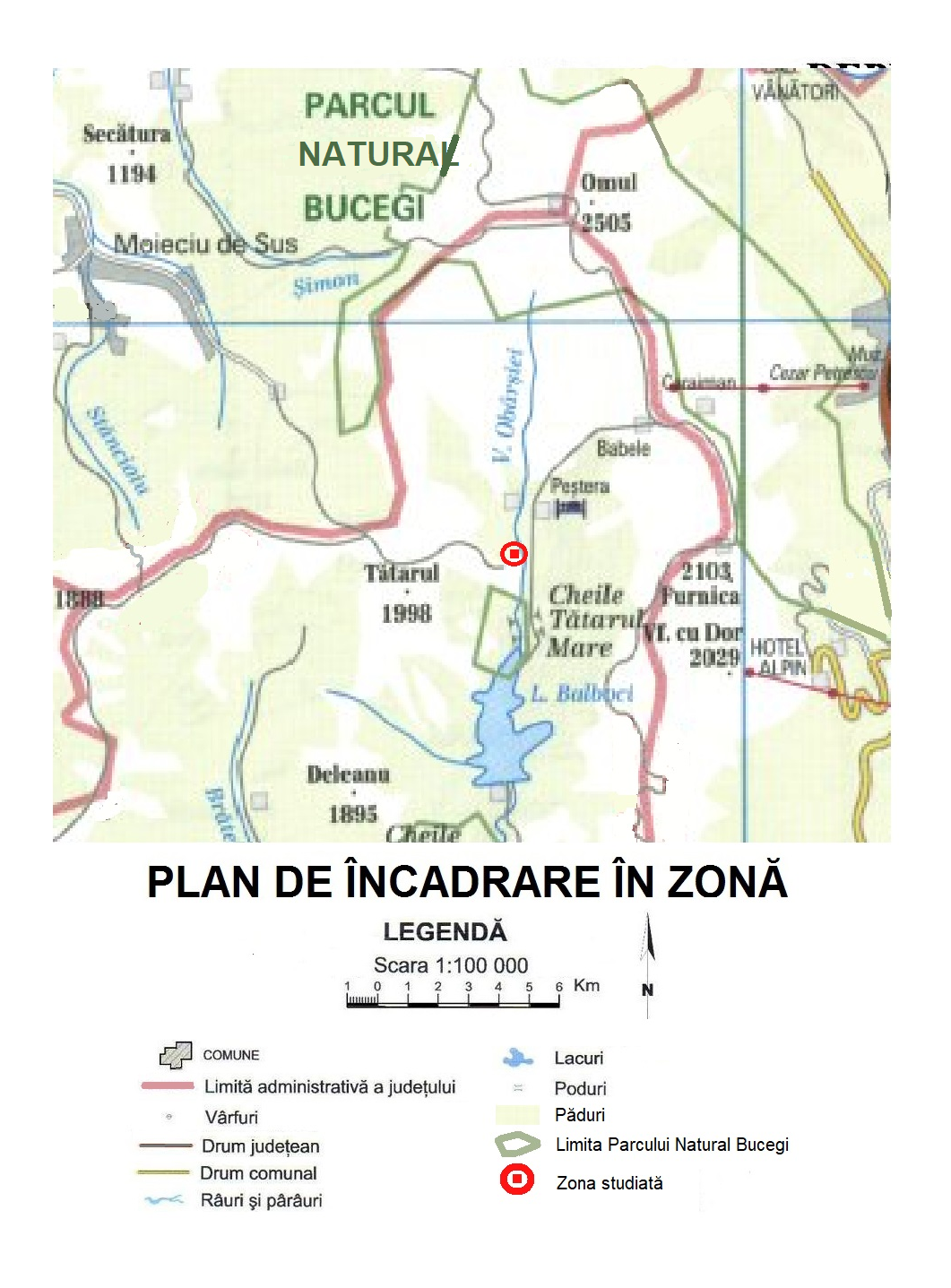 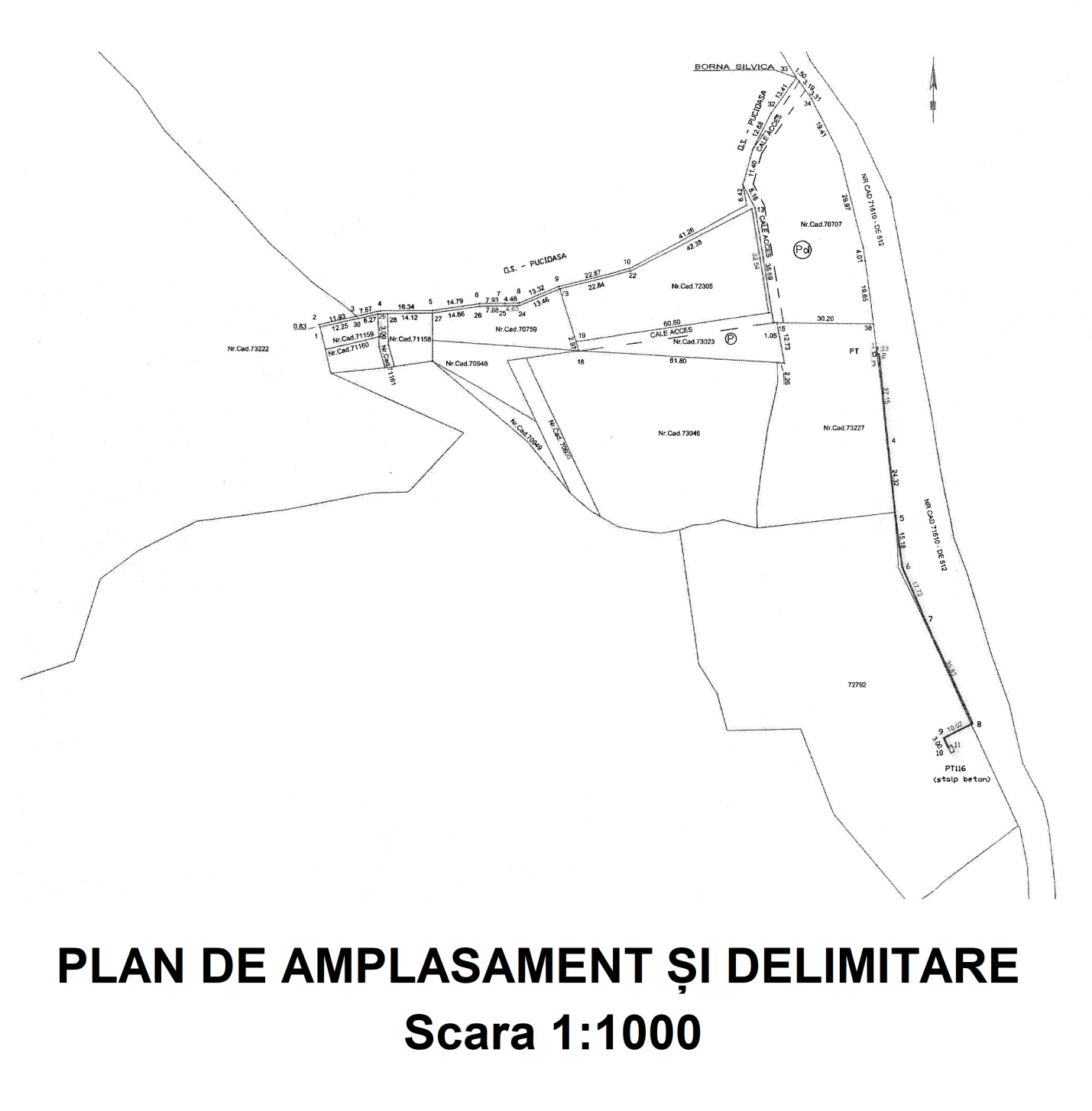 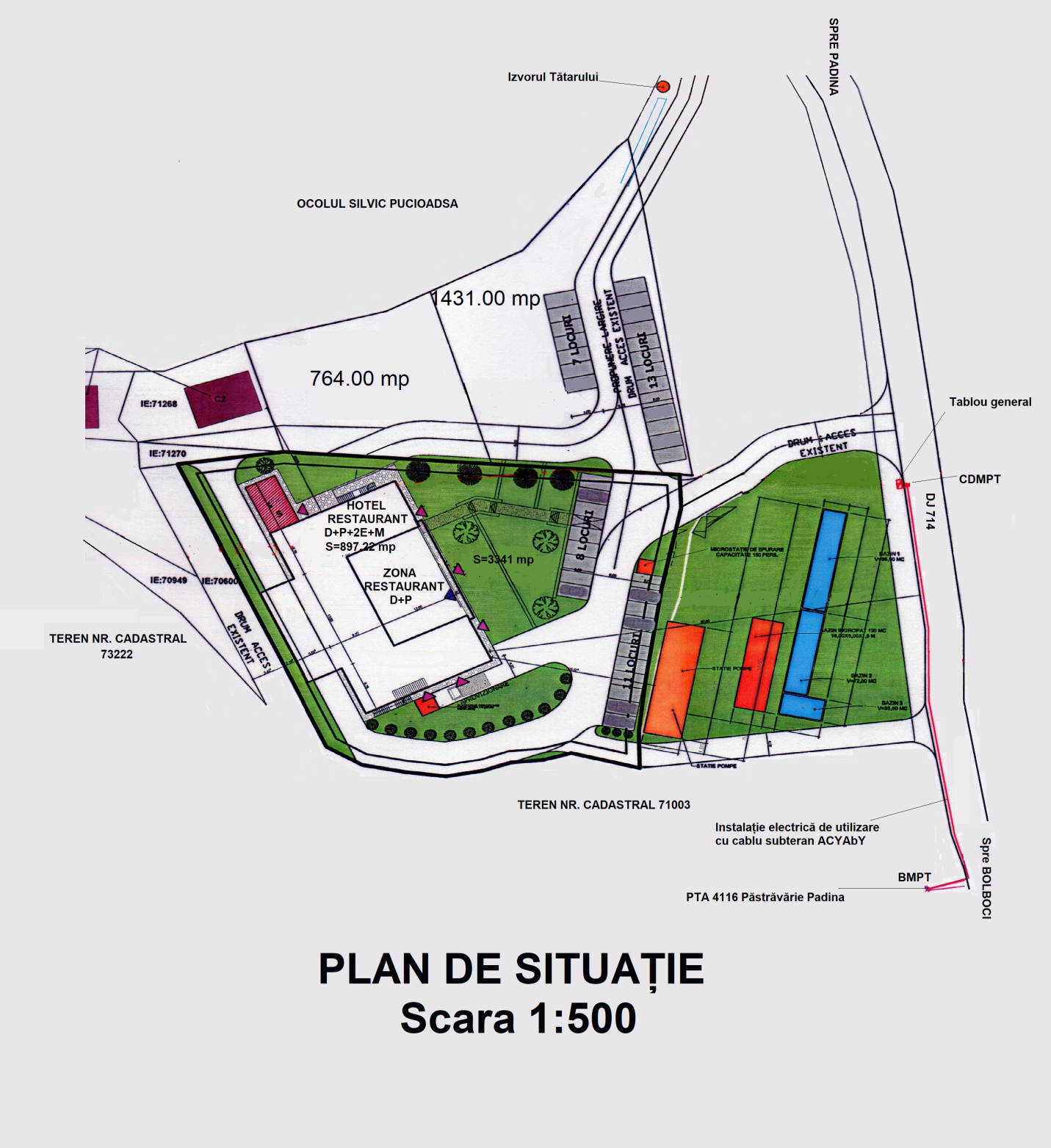 Nr. Punct                      X                     Y1430231.4489534144.01192430230.3077534144.16883430203.9619534145.13864430203.9430534147.83475430179.7632534150.48256430164.7226534152.51907430148.4893534159.62248430116.0136534174.76919430111.5167534165.8199    10430108.7775534167.0360    11430108.4583534167.7459Nr.crt.Denumire arie naturală protejatăÎncadrareIUCNTip arie naturalăprotejatăSuprafaţa    (ha)  1.Parcul Natural Bucegi       V parc natural16.634,5  2.Peştera Cocora (inclusiv Cheile Urşilor)   IVrezervaţie naturală     307  3.Cheile Tătarului    IVrezervaţie naturală 144,330   4.Valea Horoabei    IVrezervaţie naturală      5,7  5.Orzea-Zănoaga   IVrezervaţie naturală   841,2  6.Zănoaga-Lucăcilă   IVrezervaţie naturală   259,4  7.Peştera Răteiului   IVrezervaţie naturală     1,5  8.Turbăria Lăptici   IVrezervaţie naturală    14,9  9.Poiana Crucii   IVrezervaţie naturală     0,510.Plaiul Hoţilor   IVrezervaţie naturală     0,5Nr. Punct                      X                     Y1430231.4489534144.01192430230.3077534144.16883430203.9619534145.13864430203.9430534147.83475430179.7632534150.48256430164.7226534152.51907430148.4893534159.62248430116.0136534174.76919430111.5167534165.8199    10430108.7775534167.0360    11430108.4583534167.7459CodDenumire habitat %Reprez.Supr.rel.Conserv.Global4060Tufriuri alpine și boreale  5     B      B      B     B4070*Tufriuri cu Pinus mugo și Rhododendron myrtifolium  5     A      A      A     A6110Comunități rupicole calcifile sau pajiti bazifite din Alysso-Sedion albi0,02     A      B      A     A6170Pajiști calcifile alpine și subalpine0,1     B      B      B     B6230*Pajiti montane de Nardus bogate în specii pe substraturi silicioase0,01     B      C      B     B6430Comunități de liziere cu ierburi înalte higrofile de la nivelul câmpiilor, până la cel montan și alpin  1     B      C      B     B6520Fânețe montane 10     B      B      B     B8310Peșteri în care accesul publicului este interzis   5     C      C      A     B91V0Păduri dacice de fag (Symphyto-Fagion)22,4     A      C      A     A9410Păduri acidofile de Picea abies din regiunea montană (Vaccinio-Piceetea)6,6     A      C      A     A9420Păduri de Larix decidua și/sau Pinus cembra din regiunea montană2,6     A      A      A     A3220Vegetație herbacee de pe malurile râurilor montane  3     B      C      B     B91E0*Păduri aluviale cu Alnus glutinosa și Fraxinus excelsior (Alno-Padion, Alnion incanae, Salicion albae)0,5     B      C      B     B9110Păduri de fag de tip Luzulo-Fagetum 11     B      C      B     B7140Mlaștini turboase de tranziie și turbării oscilante (nefixate de substrat)0,1     B      C      B     B3240Vegetație lemnoasă cu Salix eleagnos de-a lungul râurilor montane  1     B      C      B     B9150Păduri medio-europene de fag din Cephalanthero-Fagion  2     A      C      B     B9180*Păduri din Tilio-Acerion pe versanți abrupți, grohotișuri și ravene1,7     A      B      A     B4080Tufriuri cu specii subarctice de salix 32300,1DVegetaie lemnoas cu Myricaria germanica de-a lungul râurilor montane0,1    B      A      B     B3230Vegetație lemnoasă cu Myricaria germanica de-a lungul râurilor montane0,1    D8210Versanți stâncoși cu vegetație chasmofitic pe roci calcaroase0,01     C      C      B     B8160*Grohotișuri medio-europene calcaroase ale etajelor colinare și montane0,01      B     B      B     B8110Grohotișuri silicioase din etajul montan până în cel alpin (Androsacetalia alpinae și Galeopsietalia ladani)0,01      B     C      B     B8120Grohotișuri calcaroase și de șisturi calcaroase din etajul montan până în cel alpin (Thlaspietea rotundifolii)0,1     A      B      A     BCodSpeciePopulație:Rezident Reproducere Iernat Pasaj Sit  Pop. Conserv. Izolare Global1354Ursus arctos                   C                                C        B        C     B1361Lynx lynx                   R                                C        B        C     B1308Barbastella barbastellus                   P                                C        B        C     B1352Canis lupus                   P                                C        B        C     B1303Rhinolophus hipposideros                   P                                C        B        C     BCodSpeciePopulație:Rezident Reproducere Iernat Pasaj Sit  Pop. Conserv. Izolare Global1193Bombina variegata                   R                                C        B        C     B1361Lynx lynx                   R                                C        B        C     B2001Triturus montandoni                   P                                C        B        C     BCodSpeciePopulație:Rezident Reproducere Iernat Pasaj Sit  Pop. Conserv. Izolare Global1316Cottus gobio                   P                               C        B        C     BCodSpeciePopulație:Rezident Reproducere Iernat Pasaj Sit  Pop. Conserv. Izolare Global4057Chilostoma banaticum                 RC                               B        B        A     B1086Cucujus cinnabe-rinus                   P                               B        B        C     B1083Lucanus cervus                   R                               C       B        C     B1087Rosalia alpina                   R                               C       B        C     B4030Colias myrmidone                   C                               B        B        C     B1065Euphydryas aurinia                   P                               B        B        C     B4039Nymphalis vaualbum                   P?1015Vertigo genesii                   P?4048Isophya costata                   P                              B        B        A     B4052Odontopo-disma rubripes                   P                              C        B        A     B4054Pholidop-tera transsylva-nica                   P                              C        B        A     B4046Cordulega-ster heros                   R                              B        B        A     BCodSpeciePopulație:Rezident Reproducere Iernat Pasaj Sit  Pop. Conserv. Izolare Global4070Campanula serrata                   C                               B        B        C     B4116Tozzia carpathica                   R                               B        B        C     B1785Ligularia sibirica                   R                               B        B        C     B2113Draba dorneri                   V                               A        B        A     B1386Buxbaumia viridis                   V                               A        A        C     A1381Dicranum viride                   V                               B        B        C     B1389Meesia longiseta                   V                               A        B        C     B4097Iris aphylla ssp. hungarica                   R                               C        B        C     BCat.SpeciaPopu-lație MotivCat.SpeciaPopu-lațieMotiv ABufo bufo     RC   C  ABufo viridis      R    C AHyla arborea      P   A  ARana dalmatina      R    A ASalamandra salamandra     R   C  ATriturus alpestris      R    C FGobio kesslerii      R   A  ATriturus vulgaris      R    C IAcentrella sinaica      P      B  IAlopia glorifica alpina      P      A IAlopia livida      P      A  IAlopia nixa      R    B IAlopia straminicollis monacha      R      A  IBalea jugularis      R    B IBalea viridana      R   B  IBoloria pales      P    D IChondrina avenacea      R   A  IErebia gorge      P    CIErebia melas      P      A  IGrammia quenseli      P      AILeuctra carpathica      P     B  IMastus transsylvanicus      R     BIMastus venerabilis      R     B  INemoura carpathica      P     BINeptis sappho      P     C  IOrchestes fagi      P     DIOrenaia alpestralis      P     B  IParnassius apollo      V     CIParnassius mnemosyne      P     C  IPhtheochroa drenowskyi      P     DIPhyllodesma ilicifolium      P     C  IPyrgus andromedae      P     BIPyrgus cacaliae      P     B  ISitona lineatus      P     DIStrophosoma melanogra-mmum      P     D  IVestia elata      R     BIXylosteus spinolae      P     A  IZerynthia polyxena      P     CIZygaena exulans      P     B  MCapreolus capreolus      P     AMCervus elaphus      R     A  MChionomys nivalis      P     CMCrocidura leucodon      R     A  MCrocidura suaveolens      R     AMDama dama      R     A  MDryomys nitedula      R     AMEptesicus serotinus      R     A  MFelis silvestris      R     AMMartes martes      R     A  MMyoxus glis      P     CMNannospalax leucodon      P     A  MNeomys anomalus      R     AMNeomys fodiens      R     A  MNyctalus leisleri      P     AMPipistrellus nathusii      R     A  MPlecotus auritus      R     AMRupicapra rupicapra carpatica      R   C  MSicista betulina      P     CMSorex alpinus      R   A  MVespertilio murinus      R   AMAbies alba      R   C  MAcer platanoides      P   APAcer pseudoplatanus      P   A  PAchillea oxyloba ssp. schurii      R   CPAconitum moldavicum      R   D  PAconitum lycoctonum ssp. vulparia      P   APAconitum toxicum      P   A  PActaea spicata    RC   APAegopodium podagraria     RC   A  PAgrostis capillaris    RC   APAlliaria petiolata     RC   A  PAllium ursinum    RC   APAnacamptis pyramidalis      R   D  PAnemone nemorosa    RC   APAnemone ranunculoides     RC   A  PAngelica archangelica      R   DPAngelica sylvestris     RC   A  PAnthemis carpatica ssp. pyrethriformis      R   DPAquilegia nigricans ssp. subscaposa      V   B  PAquilegia transsilvanica      R   BPArctium tomentosum     RC   A  PArnica montana      C   CPAsarum europaeum     RC   A  PAsarum europaeum      R   APAsplenium trichomanes     RC   A  PAstragalus australis      R   APAthyrium filix-femina      C   A  PBromus benekenii    RC   APBupleurum falcatum     RC   A  PCalamagrostis arundinacea    RC   APCalamagrostis arundinacea     RC   A  PCaltha palustris    RC   APCampanula glomerata     RC   A  PCardamine amara    RC   APCardamine glanduligera      P   A  PCardamine impatiens    RC   APCardamine pratensis     RC   A  PCardaminopsis halleri ssp. ovirensis    RD   PPCardaminopsis neglecta      R   A  PCarduus kerneri      R   APCarduus personata      P   A  PCarex chordorrhiza      V   DPCarex pilosa     RC   A  PCarex remota    RC   APCarex sylvatica      C   A  PCentaurea pinnatifida      R   BPCerastium arvense ssp. lerchenfeldi-anum      R   B  PCerastium transsilvanicum      R   BPChelidonium majus     RC   A  PChrysosplenium alternifolium    RC   APCircaea lutetiana     RC   A  PClinopodium vulgare    RC   APConioselinum tataricum      P   A  PCorydalis cava    R   APCorydalis solida     RC   A  PCrocus banaticus    R   DPCrocus vernus ssp. vernus     P   A  PDactylorhiza fuchsii    V   DPDactylorhiza incarnata     R   D  PDactylorhiza maculata    R   APDactylorhiza sambucina    V   D  PDaphne blagayana    P   APDianthus glacialis ssp. gelidus     V   D  PDianthus spiculifolius    R   DPDianthus tenuifolius     R   D  PDoronicum carpaticum    R   APDraba fladnizensis    V   D  PDraba haynaldii    R   CPDryopteris filix-mas     P   A  PEritrichium nanum ssp. jankae    R   BPFagus sylvatica     R   C  PFestuca nitida ssp. flaccida    V   BPFestuca porcii     R   A  PFraxinus excelsior    A   PPGentiana bulgarica     R   D  PGentiana frigida    V   DPGentiana lutea     P   A  PGentiana punctata    V   DPGeranium sylvaticum ssp. caeruleatum     R   A  PGymnocarpium robertianum    R   DPHelleborus purpurascens     P   A  PHepatica transsilvanica    R   BPHeracleum carpaticum     R   D  PHeracleum palmatum    V   BPHeracleum sphondylium ssp. transsilvanicu     P   A  PHesperis matronalis ssp. moniliformis    R   BPKoeleria macrantha ssp. transsilvanica     R   D  PLaricifomes officinalis    V   CPLarix decidua     R   A  PLarix decidua ssp. carpatica    R   CPLarix decidua ssp. polonica     P   A  PLeontodon croceus ssp. rilaensis    V   APLeontopodium alpinum     R   D  PLeucanthemum vulgare    C   APLigularia glauca     V   D  PLinaria alpina    R   APLonicera xylosteum     C   A  PLuzula luzuloides    R   CPLycopodium sp.     R   C  PNigritella nigra ssp. nigra    R   DPNigritella nigra ssp. rubra     P   A  POnobrychis montana ssp. transsilvanica    R   DPOrchis militaris     R   D  POrchis morio     R   DPPapaver alpinum     R   B  PPapaver alpinum ssp. corona-sancti-stepha    V   BPPicea abies    RC   A  PPinus cembra    R   DPPlantago atrata ssp. carpatica    RC   P  PPoa granitica ssp. disparilis    V   BPPoa laxa ssp. pruinosa     V   B  PPoa molinerii    A   PPRanunculus carpaticus     R   D  PRanunculus thora    V   DPRibes alpinum     P   A  PRosa pendulina    P   APSalix silesiaca x caprea     P   A  PSambucus nigra   RC   APSaxifraga carpatica    R   A  PSaxifraga cernua    V   DPSaxifraga demissa    V   D  PSaxifraga mutata ssp. demissa    V   BPScabiosa lucida ssp. barbata     R   B  PSenecio abrotanifolius ssp. carpathicus    R   APSesleria rigida ssp.haynaldiana     R   D  PSoldanella hungarica ssp. hungarica    R   DPSorbus aucuparia     P   A  PSwertia punctata    V   APSymphytum cordatum     P   A  PTanacetum corymbosum   RC   APTaxus baccata    R   D  PThalictrum alpinum    R   DPThlaspi dacicum    R   A  PThymus comosus    R   BPTraunsteinera globosa     R   D  PTrisetum macrotrichum    R   DPTrollius europaeus     P   A  PVeronica baumgartenii    V   APViola dacica     R   A  PViola reichenbachiana   CP   APViola tricolor     P   A  PWoodsia glabella    V   DPWoodsia glabella     V     V   D  PCoronella austriaca   V   V   CRAnguis fragilis   A   A  RElaphe longissimaElaphe longissima   R   ARLacerta agilis     R   C   C  RPodarcis muralisPodarcis muralis   R   ARVipera berus     V   A   ADataCâmpul modificatDescriereCodCategorieTip%Codul național și numele ariei naturale protejateRO01Rezervație științifică+1,842.376 - Orzea - ZnoagaRO01Rezervație științifică*14,422.672 - Abruptul Prahovean BucegiRO03Monument al naturii*0,002.235-Locul fosilifer de la Vama StrungaRO03Monument al naturii+0,802.373 -Peștera CocoraRO03Monument al naturii+0,022.375 -Valea HoroabeiRO03Monument al naturii+0,082.379 -Peștera RteiuluiRO04Rezervație naturală+4,422.234.-Bucegi(Abruptul Bucoiu, MălăietiRO04Rezervație naturală+0,412.374 -Cheile TătaruluiRO04Rezervație naturală+0,652.377 -Zănoaga - LucăcilăRO04Rezervație naturală+0,042.380 -Turbăria LăpticiRO04Rezervație naturală+0,002.381 -Poiana CruciiRO04Rezervație naturală+0,172.382 -Rezervația Plaiul HoțilorRO04Rezervație naturală+2,252.673 -Munții Colții lui BarbeșRO05Parc natural+83,95H-Bucegi